_____________________________________________________________________________________________________________________
 109147 г. Москва, ул. Таганская д.30/2, эт.1, пом.1, к.1, оф. 54,  тел. 8 (92138506) 886-83-19,  www.maosmart.ru e-mail: mail@erudites.ru  № 08/22                                                                                                                                                                   Руководителямот 06.06.2023 г.                                                                                                                       образовательных учреждений                      Уважаемые Коллеги!С 3 по 6 января 2024 года, в дни новогодних каникул, в Гостиничном комплексе «Измайлово» (г. Москва, Измайловское шоссе, 71, корпус «Бета») будет проводиться ежегодная Международная Олимпиада «ЭРУДИТЫ ПЛАНЕТЫ-2024» для школьников и студентов из России и зарубежных стран.Основной целью проведения Олимпиады является развитие у детей творческих способностей, раскрытие интеллектуального потенциала и выявление новых талантов. Участие в Олимпиаде позволит школьникам расширить свой кругозор, применить собственные знания, эрудицию и логическое мышление, проявить умение принимать решения в нестандартной ситуации, вырабатывать умение работать в команде в условиях ограниченного времени.Приглашаем учеников Вашего образовательного учреждения принять участие в проводимом мероприятии. Количество участников от одного образовательного учреждения не ограничено.  Участники будут соревноваться в 6 возрастных группах (команда может состоять из участников разных возрастных групп, каждый член команды будет решать задания в своей возрастной группе):7 - 8 лет, 9 - 10 лет, 11 - 12 лет, 13-14 лет, 15-16 лет, от 17 летРегистрационный взнос за одного участника (или руководителя) -  15 800 руб. В стоимость регистрационного взноса входит: Проживание в комфортабельных двухместных номерах гостиницы «Бета» (трое суток) Трехразовое питание по системе «Шведский стол» в ресторане гостиницы «Бета» 
(трое суток) Комплект фирменной наградной атрибутики для каждого участника Организация и проведение Олимпиады (аренда залов, работа арбитров, церемония награждения – кубки, медали, дипломы).
     ВНИМАНИЕ: При наборе двух команд (12 чел.) руководитель участвует в Олимпиаде БЕСПЛАТНО. При наборе одной команды (6 чел.) руководителю предоставляется скидка 50% (7900 руб.)Регистрационный взнос за одного участника (или руководителя) без проживания в гостинице, питания и экскурсионной программы -  3 500 руб. (скидки без проживания не действуют).Изменение (корректировка) сроков приезда/отъезда возможна по договоренности с оргкомитетом.Контактная информация: 8 926 886 83 19 - Парушкина Наталья  orgkomitet-740@yandex.ru           www.erudites.ru , www.u4eba.net          C уважением,                  Оргкомитет ОлимпиадыПРОГРАММАпроведения Международной Олимпиады 
«ЭРУДИТЫ ПЛАНЕТЫ- 2024» (предварительный вариант возможна замена)3 января (среда)Прибытие и размещение в гостиницу «Бета». Регистрация участников. Регистрация участников и выдача атрибутики будет проходит в штабном номере Оргкомитета (узнавать по телефону по приезду).	13.00 - 16.00 – Обед в ресторане гостиницы «Бета»20.00 - 22.00 – Ужин в ресторане гостиницы «Бета» 18.00 - 20.00 – Открытие Международной Олимпиады «ЭРУДИТЫ ПЛАНЕТЫ- 2024» * Конкурс на Лучшую видеопрезентацию команд-участниц Олимпиады. (Хронометраж не более 5 минут). Конгресс-центр гостиницы.4 января (четверг)07.00 - 10.30 – Завтрак в ресторане гостиницы «Бета»09.00 - 12.00 – Проведение Международной Олимпиады «ЭРУДИТЫ ПЛАНЕТЫ- 2024». Интеллектуальные тесты, ребусы 13.00 - 16.00 – Обед в ресторане гостиницы «Бета»15.00 – 17.00 – * Проектная деятельность. Сдача собственных проектов (готовятся участниками заранее, тему определяет педагог-организатор)19.00 - 22.00 – Ужин в ресторане гостиницы «Бета»5 января (пятница)07.00 - 10.30 – Завтрак в ресторане гостиницы «Бета»09.00 - 12.00 – Проведение Международной Олимпиады «ЭРУДИТЫ ПЛАНЕТЫ- 2024». Головоломки. (ЗАЛ МОСКВА)13.00 - 16.00 – Обед в ресторане гостиницы «Бета»19.00 - 22.00 – Ужин в ресторане гостиницы «Бета»6 января (суббота)07.00 - 08.40 – Завтрак в ресторане отеля «Бета»09.00 – 11.00 - Торжественная церемония награждения победителей Международной Олимпиады «ЭРУДИТЫ ПЛАНЕТЫ- 2024»12.00 – Отъезд из гостиницы «Бета» * Видеопрезентации и проектная деятельность – выполняются участниками по желанию.Международная Олимпиада «ЭРУДИТЫ - 2024»  для студентов и школьников из России и зарубежных странРЕГИСТРАЦИОННАЯ ЗАЯВКАот образовательного учрежденияОбразовательное учреждение  ……………………………………………………………………………………………………..….……. Руководитель ОУ ……………………………………………………………………………………………………..….…….…..….…….Почтовый адрес  ……………………………………………………………………………………………………………………………….     (город, улица, дом)………………………………………………………………………………..…………………………………………………………….…Фамилия, Имя и Отчество и координаты руководителя группы ………………………………………….……………..…………..….Мобильный телефон руководителя группы (………)  ..	………E-mail: ………………………….……….Для участия в Международной Олимпиаде «ЭРУДИТЫ - 2024», проводимой в Москве с 3-6 января 2024 года,  просим зарегистрировать наших участников в следующем составе:               Оплату за участие в Олимпиаде гарантируем (выбрать и отметить способ оплаты):             - безналичный расчет,        - через отделение Банка,         - интернет-платежи (пластиковые карты)       •  Заполненная Заявка является официальным подтверждением участия в Олимпиаде•  Заполняя заявку, Вы ознакомлены с политикой конфиденциальности на нашем сайте www.maosmart.ru и соглашаетесь на обработку персональных данных. На основании присланной Заявки будет выслан счет или квитанция на оплату.•  Прием заявок - до 9 декабря 2023-го года (количество номеров ограничено, рекомендуем подавать заявку заблаговременно).  Оплата участия - до 12 декабря 2023-го года          Заполненную Заявку следует направить по E-mail: orgkomitet-740@yandex.ru №п/пФамилия, Имя и Отчество участниковФамилия, Имя и Отчество участниковДата рожденияСтоимость участия1.Иванов Иван Иванович (пример)Иванов Иван Иванович (пример)01.01.2012158002.3.4.5.6.7.8.9.10.11.12.№п/пФИО взрослых (руководителей и сопровождающих) ФИО взрослых (руководителей и сопровождающих) Дата рожденияСтоимость участия1.Иванов Иван Валерьевич (пример)Иванов Иван Валерьевич (пример)05.09.1969158002.3.4.5.6.Всего к оплате:Всего к оплате:Всего к оплате: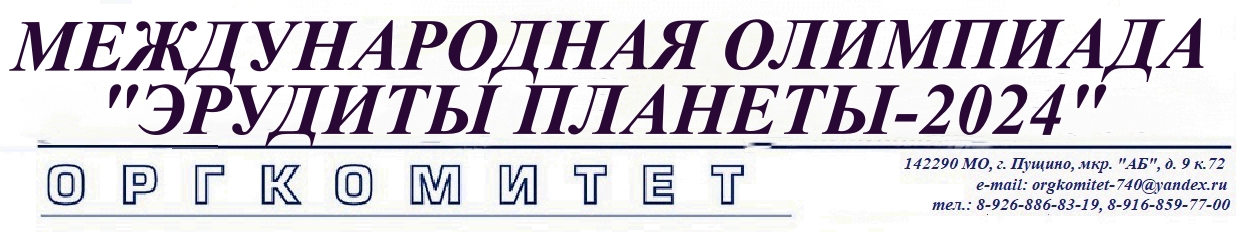 